.Intro:  16 countsSection 1: RIGHT MAMBO FORWARD, HOLD, COASTER STEP, BRUSHSection 2: RIGHT LOCK FORWARD, HITCH, ROCK FORWARD,, RECOVER, BACK, TOUCHSection 3: SIDE, TOGETHER, FORWARD, HOLD, STEP 1/2 TURN, STEP, HOLDSection 4: SIDE MAMBO R + LSection 5: MONTEREY 1/4 TURN RIGHT, JAZZBOX CROSSSection 6: WEAVE, SIDE, HOLD, ROCK BACK, RECOVERSection 7: SIDE, CLOSE, 1/4 TURN, HOLD, STEP PIVOT 1,4 TURN L, CROSS, HOLDSection 8: WEAVE, SIDE, HOLD, ROCK BACK, RECOVERSTART AGAINENDING: Last wall dance up to count 53 (count 5 of section 7) then pivot 1/2 turn left to front wall.crvanderduim@onsneteindhoven.nlBayou Hurricane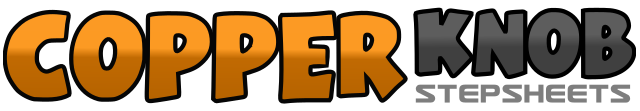 .......Count:64Wall:4Level:Easy Intermediate.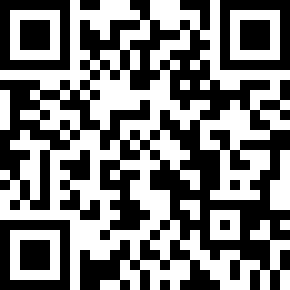 Choreographer:Leonard Hage (NL) - April 2017Leonard Hage (NL) - April 2017Leonard Hage (NL) - April 2017Leonard Hage (NL) - April 2017Leonard Hage (NL) - April 2017.Music:Bayou Hurricane - American Nomads : (Album: Ghost Highway)Bayou Hurricane - American Nomads : (Album: Ghost Highway)Bayou Hurricane - American Nomads : (Album: Ghost Highway)Bayou Hurricane - American Nomads : (Album: Ghost Highway)Bayou Hurricane - American Nomads : (Album: Ghost Highway)........1 - 4Rock R forward, Recover on L, Step back R, Hold5 - 8Step L back, Step R beside L, Step L forward, Brush R forward1 - 4Step R forward, Lock L behind R, Step R forward, Hitch L knee5 - 8Rock R forward, Recover on L, Step L back, Touch R beside L1 - 4Step R to right, Close L beside R, Step R forward, Hold5 - 8Step L Forward, Pivot 1/2 turn right (weight on R), Step L forward, Hold (6.00)1 - 4Rock R to right, Recover on L, Step R beside L, Hold5 - 8Rock L to left, Recover on R, Step L beside R, Hold1 - 4Point R to right side, 1/4 turn right step R beside L, Point L to left side, Step L beside R (9.00)5 - 8Cross R over L, Step back on L, Step R to right side, Cross L over R1 - 4Step R to right side, Cross L behind R, Step R to right side, Cross L over R5 - 8Step R to right side, Hold, Rock L behind R, Recover on R1 - 4Step L to left, Close R next to R, 1/4 turn left L step forward, Hold (6.00)5 - 8Step R forward, 1/4 turn pivot left, Cross R over L, Hold1 - 4Step L to left, Cross R behind L, Step L to left, Cross R over L5 - 8Step L to left, Hold, Rock R behind L, Recover on L